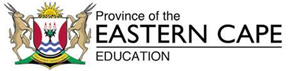 DIRECTORATE SENIOR CURRICULUM MANAGEMENT (SEN-FET)HOME SCHOOLING SELF-STUDY WORKSHEET ANSWER SHEETMaritime CommunicationsQUESTION 1  1.1	Flags,  				Semaphore,  		Flashing Light, 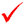 	Pyrotechnics, 			Hand Signalling, 		Radio Amplified Voice /Loudhailer, 	Ship’s Bell, 		Ship’s Siren/Horn,  U/W Telephone,  			Satellite Telephone,  	Morse Code,  	[Any four]	 (4)1.2	International Code of Signal  (INTERCO).	 (1)1.3	What is the phonetic pronunciation of each of the following letters?1.3.1	C  =  Charlie  	 (1)1.3.2	J   =  Juliett  	 (1)1.3.3	N  =  November  	 (1)1.3.4	V  =  Victor  	 (1)1.3.5	Y  =  Yankee  	 (1)1.4	Which flag should you hoist to indicate the following situation / activity?1.4.1	Charlie 		Yes / Positive / Affirmative	 (1)1.4.2	November 	No / Negative	 (1)1.4.3	Oscar 	Man overboard	 (1)1.4.4	India 	I am altering course to port	 (1)1.4.5	Sierra 	My engines are going astern	 (1)1.5	What is the single meaning of the following flag? 1.5.1	WHISKEY	I require medical assistance. 	 (1)1.5.2	QUEBEC	My vessel is “healthy” and I request free pratique. 	 (1)1.5.3	GOLF	I require a pilot. 	 (1)1.5.4	HOTEL	I have a pilot on board. 	 (1)1.5.5	ZULU	I require a tug. 	 (1)Sub Total  [20]QUESTION 2  2.1	Ship’s name  or call-sign  	 (2)2.2	•    The call  Identity of the caller  The message  The ending / termination  .	 (4)2.3	What is the code word/signal for the following messages? 2.3.1	MAYDAY  	 (1)2.3.2	PAN-PAN  	 (1)2.3.3	SECURITE  	 (1)2.4.1	The station/vessel is in grave and immnent danger. 	 (1)2.4.2	The station has a very urgent message to transmit concerning the safetyof the mobile station or person. 	 (1)2.4.3	The station has an important navigational or meteorological warning to Transmit. 	 (1)2.5	•    The distress signal / code word  Identity of the station in distress  The position of the station in distress  The nature of distress The type os assistance required Any other information that may facilitate rescue The ending / termination    [Any six].	 (6)2.6	The DISTRESS call has priority over all transmissions  	 (1)2.7	The Master / Captain. 	 (1) Sub Total  [20]QUESTION 3  3.1.1	Safety signal/message 	(1)3.1.2	'Securite – securite - securite   All ships  all ships  all ships This is Zulu Siera Tango Whisky Zupta  Zupta  Zupta Lost overboard three (I say again three) containers  In the vicinity/position 50 miles north-north east of Richards Bay  (Weather conditions) strong gale force southerly wind  Visibility reduced Containers are semi-submerged and considered dangerous to navigation All ships to keep a good lookout and report sightings OVER' 	 (10)3.2.1	Cancel the (distress) urgency message. 	 (1)3.2.2	Urgency message cancellation: 'Pan-Pan   Pan-Pan   Pan-Pan  All ships   all ships   all ships  This is Zulu Siera Tango Whisky Zupta  Zupta  Zupta Urgency message cancelled  No further assistance required  Repeat / (I say again), no further assistance required The vessel has regained power and proceeding on passage  Repeat / (I say again), urgency message cancelled  This is Zulu Siera Tango WhiskyOver'  	 (8)3.3	(HF)  2182 kHz 	 (2)3.4	(VHF)  156,8 MHz 	 (2)3.5	Good operating practices when making a radio call: Do not transmit during silence periods Listen before calling to ensure that there is no distress traffic in progress, and that you are not interrupting any other communications Call on the calling frequency for no longer than 1 minute Change to a working frequency to send your message If a distress, urgency or safety message is received while operating radio equipment, stop and listen to the call and the message Prepare the message before transmitting Speak clearly and deliberately Use the phonetic alphabet and spell out and clarify names, letters and numerals Transmit important groups of numbers singly and phonetically Do not use abusive or foul language Use the names and call signs of the stations you are communicatingwith, not personal names   [Any five]	 (5)3.6	Two.  	 (1)Sub Total  [30]GRAND TOTAL  :  70SUBJECTNAUTICAL SCIENCEGRADE11DATE6/4/20TOPICCOMMUNICATIONSTERM 1REVISIONXTERM 2 CONTENT(Please tick)